Rescheduled WINTER CARD PARTY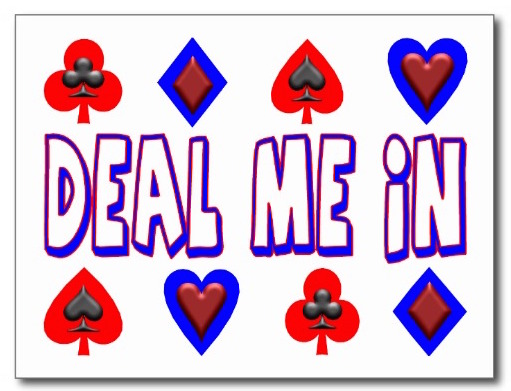 In support of THE PAP CORPS
 Tuesday March 8th, 202210:30 to 4:00BENVENUTO RESTAURANT1730 No. Federal Hwy. – Boynton Beach Separate rooms for CANASTA, BRIDGE, MAH JONGG, POKER, Games. Coffee & snacks during play. Shop fabulous vendors, then enjoy a plated elegant “3 course meal”.We will confirm with ALL Prior PAID Registrants of our 2020 Event, there will be no monies duePRICE: $48. pp new attendees.  Payable to “The Pap Corps.” (ID# on check).Place in Pap mailbox at Club House by Feb.15th. Mark envelope “CARD PARTY”Menu Caprese Salad, fresh mozzarella, tomatoes, aged balsamic vinegar                              Entrée:   A -  Chicken Francaise, lemon butter, white wine & parsley                                             B -   Seared Salmon, Chinese five spice with jasmine rice                                            C -   Pasta Primavera                           Dessert:      1. Warm chocolate “Lava Cake” with vanilla ice cream                                               2. Seasonal Fruit   Players Name                                                                                                                       Entrée          Dessert1.------------------------------------------------------------------------------------------------------    A - B  or C     1 or 2 2.------------------------------------------------------------------------------------------------------    A - B  or C     1 or 2 3.------------------------------------------------------------------------------------------------------    A - B  or C     1 or 2 4.------------------------------------------------------------------------------------------------------    A - B  or C     1 or 2 5.------------------------------------------------------------------------------------------------------    A - B  or C     1 or 2 Game _________________________ Please include checks & names of all players on one sheetQuestions Call: Joan Tucker 954-562-1817 or Marcy Silverman 215-680-8936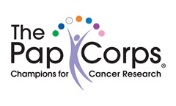 